ГРАЧ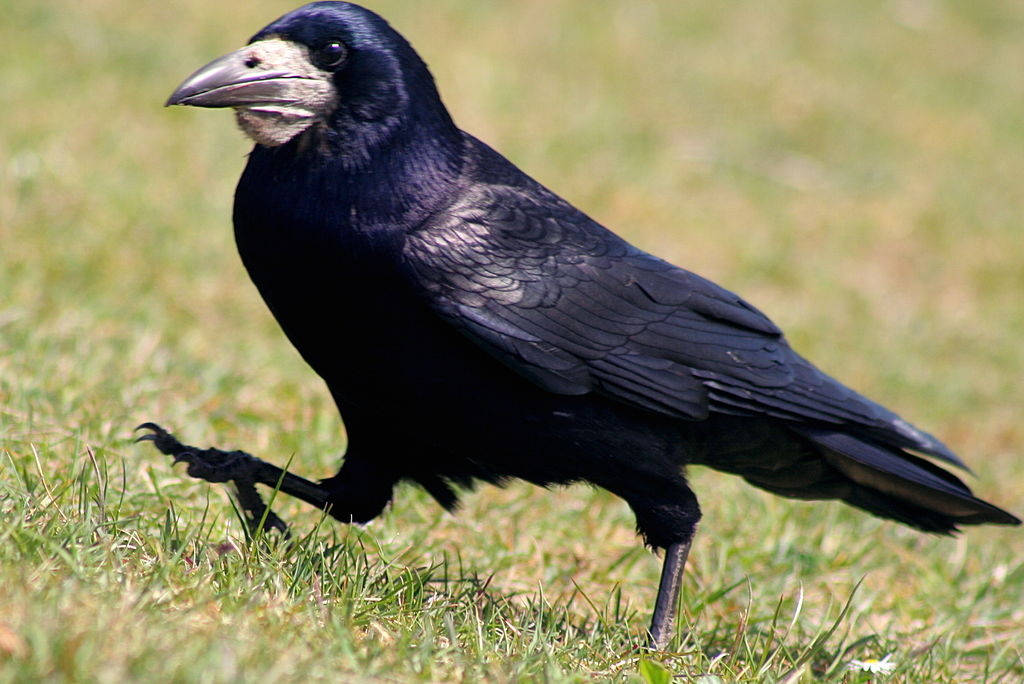 ЛАСТОЧКА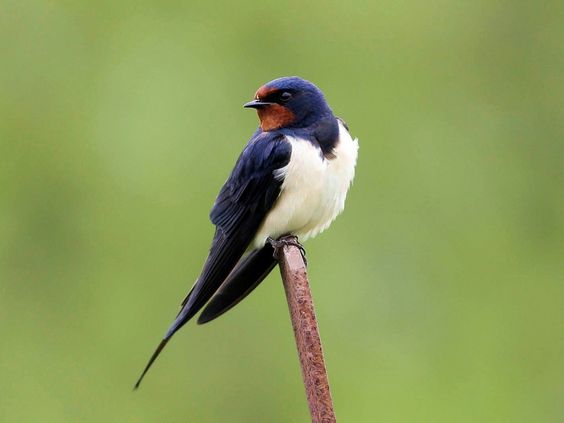 СКВОРЕЦ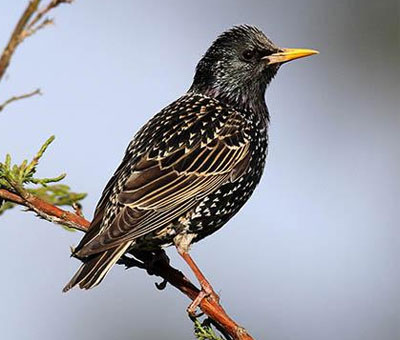 СОЛОВЕЙ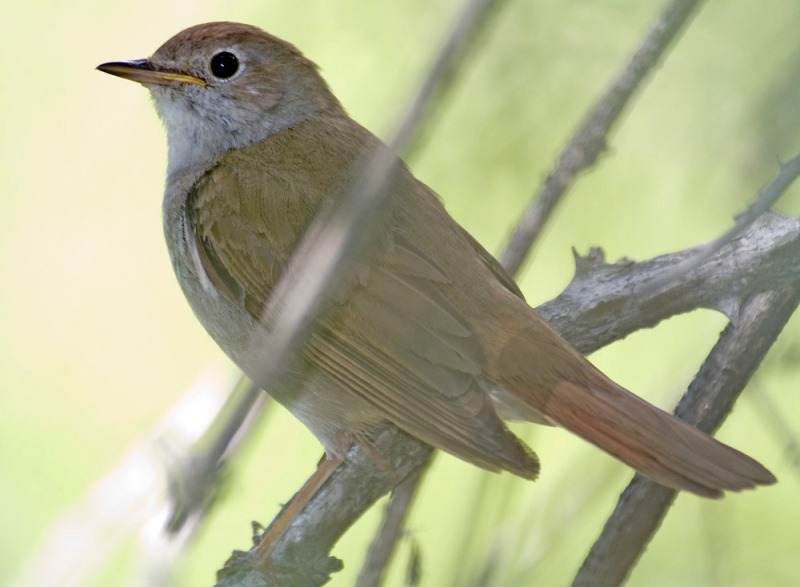 